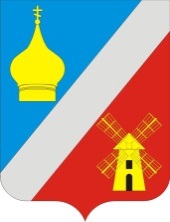 РОСТОВСКАЯ ОБЛАСТЬМУНИЦИПАЛЬНОЕ ОБРАЗОВАНИЕ«ФЕДОРОВСКОЕ СЕЛЬСКОЕ ПОСЕЛЕНИЕ»СОБРАНИЕ ДЕПУТАТОВ ФЕДОРОВСКОГО СЕЛЬСКОГО ПОСЕЛЕНИЯРЕШЕНИЕ«Об утверждении Правил содержания домашних животных, пушных зверей и птицы в населенных пунктах Федоровского сельского поселения»Принято Собранием депутатовФедоровского сельского поселения                                           «12» ноября 2018 годаВ соответствии с Законом РФ от 14.05.1993 № 4979-1 «О ветеринарии», руководствуясь Уставом муниципального образования «Федоровское сельское поселение», принятым Решением Собрания депутатов Федоровского сельского поселения от 25.11.2016 № 14 (в ред. от 10.08.2017), Собрание депутатов Федоровского сельского поселенияРЕШИЛО:1.	Утвердить Правила содержания домашних животных, пушных зверей и птицы в населенных пунктах Федоровского сельского поселения согласно приложению.Признать утратившим силу Решение Собрания депутатов Федоровского сельского поселения от 13.11.2009 № 57 «Об утверждении Правил содержания домашних животных и птицы в населенных пунктах Федоровского сельского поселения».Обеспечить официальное опубликование (обнародование) настоящего решения и разместить его на официальном сайте  Федоровского сельского поселения.Настоящее решение вступает в силу со дня его официального опубликования (обнародования).Председатель Собрания депутатов –Глава Федоровского сельского поселения	С.А. Слинькос. Федоровка12 ноября 2018 года№ 111Приложениек Решению Собрания депутатов Федоровского сельского поселения от 12.11.2018 № 111Правиласодержания домашних животных, пушных зверей и птицы в населенных пунктах Федоровского сельского поселенияРаздел 1. Общие положения1.1. Настоящие Правила приняты в целях установления единых норм и требований в сфере гуманного обращения с домашними животными, пушными зверями и птицей, их условий содержания в индивидуальных домовладениях и на земельных участках, занятых хозяйствующими субъектами, и защиты в населенных пунктах Федоровского сельского поселения.1.2. Правила разработаны на основании действующих законов Российской Федерации и Ростовской области, других нормативных правовых актов, определяющих требования к содержанию домашних животных, пушных зверей и птицы в населенных пунктах, санитарному состоянию территорий, защите животных, и распространяются на всех физических и юридических лиц (предприятия, учреждения и организации) независимо от их ведомственной подчиненности.1.3. К домашним животным, пушным зверям и птице применяются общие правила гражданского законодательства об имуществе постольку, поскольку законом или иными правовыми актами не установлено иное. При осуществлении права собственности не допускается жестокое обращение с домашними животными, пушными зверями и птицами, противоречащее принципам гуманности.Домашнее животное может быть изъято у владельца по решению суда или в ином порядке, предусмотренном действующим законодательством.Раздел 2. Содержание домашних животных2.1. Владельцем домашнего животного считается физическое или юридическое лицо, осуществляющее уход за домашним животным, в том числе лицо, принявшие на содержание бесхозяйных домашних животных.Домашнее животное, постоянно проживающее на территории (земельном участке, здании, строении, сооружении), принадлежащей физическому лицу, считается домашним животным данного физического лица.Домашнее животное, постоянно проживающее на территории предприятия (учреждения, организации) и призванное выполнять охранные функции в интересах хозяйствующего субъекта, считается принадлежащим данному хозяйствующему субъекту.2.2. Содержание домашних животных, их продажа, а также ввоз на территорию Федоровского сельского поселения и вывоз за ее пределы допускаются только при условии соблюдения настоящих Правил, санитарно-гигиенических, ветеринарно-санитарных требований.Покупка, продажа и перевозка собак за пределы Федоровского сельского поселения любым видом транспорта разрешается только при наличии ветеринарного свидетельства с отметкой в нем о том, что собака вакцинирована против бешенства не более чем за 12 месяцев и не менее чем за 30 дней до вывоза.2.3. Содержание домашних собак, кошек в отдельных квартирах, занятых одной семьей, допускается при условии соблюдения санитарно-гигиенических и ветеринарно-санитарных правил и настоящих Правил, а в квартирах, занятых несколькими семьями, - также при наличии согласия всех проживающих.Не разрешается содержать домашних собак, кошек в местах общего пользования жилых домов (лестничных клетках, чердаках, подвалах, коридорах и т.п.) и коммунальных квартир, а также на балконах и лоджиях.Владельцы (собственники) домашних собак, имеющие в собственности, владении или в пользовании земельный участок, вправе содержать домашних собак в свободном выгуле только на хорошо огороженной территории (в изолированном помещении) или на привязи. О наличии домашних собак должна быть сделана предупреждающая надпись при входе на участок (во двор) «Осторожно: злая собака».2.4. Специальная площадка для выгула домашних собак должна отвечать следующим требованиям:1) размещаться на территориях, свободных от зеленых насаждений, в соответствии с санитарными нормами;2) расстояние от границы площадки для выгула домашних собак до окон жилых и общественных зданий должно быть не менее 25 м, а от детских, спортивных площадок, площадок отдыха - не менее 40 м; 3) покрытие поверхности площадки для выгула домашних собак должно иметь выровненную поверхность, не травмирующую конечности домашних животных (газонное, песчаное, песчано-земляное покрытие), а также быть удобным для регулярной уборки и обновления;4) ограждение территории площадки для выгула домашних собак должно быть представлено забором (металлической сеткой) высотой не менее 2 м. Расстояние между элементами и секциями ограждения, его нижним краем и землей не должно позволять домашнему животному покидать площадку для выгула домашних собак или причинять себе травму;5) на территории площадки для выгула домашних собак должен быть предусмотрен информационный стенд с правилами пользования площадкой;6) на территории площадки для выгула домашних собак должен быть установлен специальный контейнер для сбора экскрементов домашних животных.2.5. Содержать домашних сельскохозяйственных животных разрешается в хозяйственных строениях, удовлетворяющих санитарно-эпидемиологическим правилам.Содержание домашних сельскохозяйственных животных в жилых помещениях, квартирах запрещено.Владельцы домашних сельскохозяйственных животных, имеющие в собственности, владении или в пользовании земельный участок, вправе содержать на нем домашних сельскохозяйственных животных в свободном выпасе.2.6. Выпас домашних сельскохозяйственных животных разрешается только в специально отведенных для этого местах владельцем этого животного либо иным ответственным лицом (пастухом) на договорной основе.Не допускается выпас домашних сельскохозяйственных животных в черте населенных пунктов Федоровского сельского поселения без сопровождения его собственником либо иным ответственным лицом (пастухом) на договорной основе. Выпас домашних сельскохозяйственных животных на территории улиц, садов, скверов, парков, в рекреационных зонах земель Федоровского сельского поселения запрещается. Места выпаса и сбора домашних сельскохозяйственных животных, маршруты их движения на пастбища согласовываются с Администрацией Федоровского сельского поселения.Домашних сельскохозяйственных животных по дороге следует перегонять, как правило, в светлое время суток. Погонщики должны направлять животных как можно ближе к правому краю дороги.Крупнорогатых домашних сельскохозяйственных животных на выпас и обратно необходимо проводить на веревке, мелкорогатых домашних сельскохозяйственных животных - под непосредственным наблюдением владельца либо иного ответственного лица (пастуха) на договорной основе.2.7. Домашнее сельскохозяйственное животное, находящееся на территории Федоровского сельского поселения за пределами мест прогонов и выпасов, при отсутствии владельца либо иного ответственного лица (пастуха) на договорной основе считается безнадзорным животным.Собака или кошка считается безнадзорным животным в случаях, установленных Правилами отлова и содержания безнадзорных животных на территории Ростовской области, утвержденными Постановлением Правительства Ростовской области от 14.07.2016 № 489.Раздел 3. Особенности содержания домашних собак, кошек их владельцами3.1. Владельцы домашних собак, кошек обязаны:1) обеспечить надлежащее содержание домашних собак, кошек в соответствии с требованиями настоящих Правил, а также принимать необходимые меры, обеспечивающие безопасность окружающих людей и животных;2) не допускать загрязнения экскрементами домашних собак, кошек квартир, лестничных клеток, лифтов, подвалов и других мест общего пользования в жилых домах, а также дворов, асфальтобетонного покрытия дорог и тротуаров и т.п. Экскременты, оставленные домашними собаками, кошками, должны немедленно убираться владельцами указанных животных;3) принимать меры к обеспечению тишины в жилых помещениях, в которых содержатся домашние собаки, кошки;4) не допускать домашних собак, кошек на детские площадки, в магазины, столовые и другие подобные места общего пользования. Указанное ограничение не распространяется на собак-поводырей;5) своевременно регистрировать и перерегистрировать (в период с марта по апрель) домашних собак, вакцинировать их против бешенства в ветеринарных учреждениях по месту жительства граждан, нахождения предприятий и организаций- владельцев животных. При перемене места жительства о наличии домашних собак ставить в известность жилищно-эксплуатационные организации по новому месту жительства;6) гуманно обращаться с домашними собаками, кошками (не выбрасывать, не оставлять их без присмотра, пищи, воды, не избивать их и т.п.). При нежелании в дальнейшем содержать домашних собак, кошек сдавать их в организации, занимающиеся отловом, либо передавать их в установленном порядке другим организациям или гражданам, либо продавать их;7) представлять по требованию ветеринарных специалистов домашних собак, кошек для осмотра, диагностических исследований, предохранительных прививок и лечебно-профилактических обработок;8) немедленно сообщать в ветеринарные учреждения и органы здравоохранения о всех случаях укусов домашней собакой, кошкой человека или другого животного и доставлять в ближайшее ветеринарное учреждение домашних собак, кошек для осмотра и карантирования под наблюдением специалистов в течение 10 дней. Бесхозяйные собаки, кошки, укусившие людей, должны быть задержаны и доставлены в ветеринарное учреждение пострадавшими или очевидцами. При возвращении домашних собак, кошек владельцам возмещать ветеринарным учреждениям расходы, связанные с их содержанием в период карантирования, обязаны их владельцы;9) немедленно сообщать в ветеринарные учреждения о случаях внезапного падежа домашних собак, кошек или подозрения на заболевание этих животных бешенством и до прибытия ветеринарных специалистов изолировать заболевшее животное. Не допускать выбрасывания трупов домашних собак, кошек. Сдавать регистрационное удостоверение и регистрационный знак павшей домашней собаки в то ветеринарное учреждение, в котором она была зарегистрирована;10) провозить домашних собак в общественном транспорте только в намордниках и на коротких поводках в сопровождении лиц, старше 14 лет (не более одной собаки на площадке автобуса), а домашних кошек - в плотно закрытой корзине.3.2. При выгуле домашних собак их владельцы должны соблюдать следующие требования:1) выводить домашних собак из жилых помещений (домов), а также изолированных территорий в общие дворы и на улицу только на коротком поводке или в наморднике, с номерным знаком на ошейнике (кроме щенков, не достигших трехмесячного возраста, и вновь приобретенных домашних собак в течение десяти дней со дня приобретения). Служебные собаки вне территории хозяйств (предприятий, учреждений), которым они принадлежат, должны также находиться на поводке или в наморднике. Без поводка и намордника разрешается содержать собак при стадах, отарах, табунах сельскохозяйственных животных, во время натаски и на охоте, на учебно-дрессировочных площадках, при оперативном использовании собак специальными организациями;2) выгуливать домашних собак только на специально отведенной для этой цели площадке. Если площадка огорожена, разрешается выгуливать домашних собак без поводка и намордника.При отсутствии специальной площадки выгуливание домашних собак допускается на пустырях и других местах, определяемых нормативными правовыми актами Администрации Федоровского сельского поселения, а также в местах, согласованных с Администрацией Федоровского сельского поселения и оборудованных (огражденных) владельцами домашних собак или клубами собаководства самостоятельно;3) выгуливать домашних собак, как правило, в период с 8 часов утра до 22 часов вечера.При выгуле домашних собак в другое время их владельцы должны принимать меры к обеспечению тишины.4) в случаях загрязнения выгуливаемыми домашними собаками мест общего пользования лицо, осуществляющее выгул, обязано обеспечить устранение загрязнения;5) не допускать повреждение или уничтожение зеленых насаждений домашними собаками.3.3. Владелец домашней собаки имеет право на ограниченное время (до 20 минут) оставить ее привязанной на коротком поводке и в наморднике возле магазина или другого учреждения.3.4. Владельцам домашних собак запрещается:1) выгуливать домашних собак и появляться с ними в общественных местах и транспорте лицам в нетрезвом состоянии и доверять выгуливание домашних собак детям младше 14 лет;2) содержать домашних собак в клетках, будках, вольерах и других сооружениях, не соответствующих размерам животного; 3) натравливать домашних собак на людей или животных;4) выпускать домашних собак для самостоятельного выгуливания;5) разводить, содержать и отлавливать домашних собак с целью использования шкур, мяса, другого сырья животного происхождения;6) купать домашних собак в водных объектах в местах массового купания людей.Раздел 4. Порядок регистрации и перерегистрации домашних собак4.1. Домашние собаки, принадлежащие гражданам, предприятиям, учреждениям и организациям, подлежат обязательной регистрации и ежегодной перерегистрации (в период с марта по апрель) в ветеринарных учреждениях по месту жительства граждан, нахождения предприятий, учреждений и организаций - владельцев животных.Регистрации и перерегистрации подлежат домашние собаки с трехмесячного возраста, независимо от породы. Вновь приобретенные домашние собаки должны быть зарегистрированы в течение 10 дней со дня приобретения.4.2. Ветеринарные учреждения, осуществляющие регистрацию (перерегистрацию) домашних собак, обязаны выдать регистрационное удостоверение и регистрационный знак, а также ознакомить владельцев домашних собак с настоящими Правилами, что должно быть подтверждено подписью владельца в регистрационном удостоверении на домашнюю собаку. Регистрационный знак крепится к ошейнику домашней собаки.О приобретении, регистрации (перерегистрации) домашней собаки гражданин сообщает жилищно-эксплуатационной организации.4.3. При выезде владельца домашней собаки на постоянное место жительства за пределы территории Федоровского сельского поселения, а также в случае смерти домашней собаки владелец обязан снять домашнюю собаку с регистрации.Раздел 5. Компетенция Администрации Федоровского сельского поселения в сфере содержания домашних собак, кошек5.1. Администрация Федоровского сельского поселения по согласованию с ветеринарными учреждениями:1) предоставляет в установленном порядке земельные участки под строительство площадок для дрессировки домашних собак, определяет места выгула домашних собак на пустырях и иных территориях, оборудованных предупреждающими указателями, по согласованию с органами Территориального отдела территориального управления Роспотребнадзора по Ростовской области в г. Таганроге, Неклиновском, Матвеево-Курганском, Куйбышевском районах;2) ограничивает выгул и (или) запрещает приобретение, ввоз, вывоз, перевозку домашних собак, кошек в случаях объявления карантина или наложения ограничений при возникновении очагов бешенства и других инфекционных болезней домашних животных;3) организует проведение мероприятий по отлову и временному содержанию безнадзорных собак, кошек в порядке и случаях, предусмотренных разделом 6 настоящих Правил;4) доводит до сведения владельцев домашних собак, кошек информацию о правилах их содержания на территории Федоровского сельского поселения.Раздел 6. Отлов безнадзорных собак, кошек6.1. Отлов безнадзорных собак, кошек может осуществляться специализированными организациями по договорам с Администрацией Федоровского сельского поселения, заключаемым в рамках реализации отдельных государственных полномочий, передаваемых для осуществления органам местного самоуправления Федоровского сельского поселения в соответствии со статьей 19 Федерального закона от 06.10.2003 № 131-ФЗ «Об общих принципах организации местного самоуправления в Российской Федерации».6.2. Отлов безнадзорных собак, кошек на территории Федоровского сельского поселения производится в порядке, установленном Правилами отлова и содержания безнадзорных животных на территории Ростовской области, утвержденными Постановлением Правительства Ростовской области от 14.07.2016 № 489.Раздел 7. Особенности содержания домашних сельскохозяйственных животных и пушных зверей7.1. Владельцы домашних сельскохозяйственных животных и пушных зверей обязаны предотвращать опасное воздействие своих домашних животных на других животных и людей, а также обеспечивать тишину для окружающих в соответствии с санитарными нормами, соблюдать действующие санитарно-гигиенические и ветеринарные правила.7.2. Пушных зверей необходимо содержать в клетках оптимальных размеров, в которых они должны иметь возможность свободно перемещаться, ложиться, подниматься во весь рост на задние лапы, принимать присущие данному виду позы и положения тела. Клетка должна иметь отделение (домик), где пушной зверь мог бы спрятаться. Клетки утепляются в холодное время года. Во избежание травмирования пушных зверей в клетках не должно быть острых углов и выступающих частей. Поверхность пола должна быть жесткой, ровной, устойчивой.7.3. Содержать домашних сельскохозяйственных животных и пушных зверей разрешается в хозяйственных строениях, удовлетворяющих санитарно-эпидемиологическим правилам.7.4. Содержание пушных зверей в жилых помещениях, квартирах запрещено.7.5. Ответственность за здоровье, содержание, использование домашних сельскохозяйственных животных и пушных зверей, выпуск безопасных в ветеринарно-санитарном отношении продуктов животноводства несут владельцы домашних сельскохозяйственных животных и пушных зверей.7.6. Владельцы домашних сельскохозяйственных животных и пушных зверей обязаны:1) осуществлять хозяйственные и ветеринарные мероприятия, обеспечивающие предупреждение болезней животных и безопасность в ветеринарно-санитарном отношении продуктов животноводства, содержать в надлежащем состоянии помещения, где размещены животные корма, не допускать загрязнения окружающей природной среды отходами домашних сельскохозяйственных животных и пушных зверей;2) соблюдать зоогигиенические и ветеринарно-санитарные требования при размещении, строительстве и вводе в эксплуатацию объектов, связанных с содержанием домашних сельскохозяйственных животных и пушных зверей, переработкой, хранением и реализацией продуктов животноводства;3) предоставлять специалистам в области ветеринарии по их требованию домашних сельскохозяйственных животных и пушных зверей для осмотра, немедленно извещать указанных специалистов обо всех случаях внезапного падежа или одновременного массового заболевания домашних сельскохозяйственных животных и пушных зверей, а также об их необычном поведении;4) до прибытия специалистов в области ветеринарии принять меры по изоляции домашних сельскохозяйственных животных и пушных зверей, подозреваемых в заболевании, от людей и других животных;5) соблюдать установленные ветеринарно-санитарные правила перевозки и убоя домашних сельскохозяйственных животных и пушных зверей, переработки, хранения и реализации продуктов животноводства, а также захоронения трупов павших животных;6) нести ответственность за порчу их домашними сельскохозяйственными животными и пушными зверями зеленых насаждений в соответствии с действующим федеральным законодательством, нормативными правовыми актами Ростовской области, Федоровского сельского поселения.7.7. Вред, причиненный домашними сельскохозяйственными животными и пушными зверями, возмещается их владельцем в соответствии с действующим гражданским законодательством.7.8. Складирование кормов, навоза и компоста разрешается только в границах отведенного земельного участка, но не ближе 20 метров от жилых помещений, а также с обязательным выполнением противопожарных, санитарных, ветеринарных и эстетических норм и требований.7.9. Забой домашних сельскохозяйственных животных и пушных зверей производится только на территории личного подсобного хозяйства, исключая попадание отходов после разделки туши на улицы, переулки и другие общие территории населенного пункта Федоровского сельского поселения.7.10. В индивидуальных хозяйствах при выявлении больных домашних сельскохозяйственных животных или пушных зверей их подвергают убою, инфицированных - содержат изолированно от здоровых, выпас домашних сельскохозяйственных животных также осуществляется раздельно.7.11. Продажу, закупку, сдачу на убой, перемещение домашних сельскохозяйственных животных и пушных зверей, реализацию животноводческой продукции допускается производить только с разрешения ветспециалистов районной станции по борьбе с болезнями животных.Раздел 8. Содержание птицы на личных подворьях граждан8.1. Птицы содержатся в специально оборудованных для этих целей помещениях и загонах, расположенных не ближе 15 метров от окон жилых помещений, а также в соответствии с санитарными и ветеринарными нормами, исключающими их проникновение на территории соседних участков, территорию поселения.8.2. Содержание птиц в местах общего пользования, лоджиях, в жилых помещениях, квартирах запрещено.8.3. Содержать птиц разрешается в хозяйственных строениях, удовлетворяющих санитарно-эпидемиологическим правилам.8.4. Владельцы птицы, имеющие в собственности, владении или в пользовании земельный участок, вправе содержать на нем птицу в свободном выгуле при условии наличия сплошного ограждения земельного участка. Выгул птицы на территории улиц, садов, скверов, парков, в рекреационных зонах земель поселений запрещается.8.5. Выпас водоплавающей птицы допускается производить только на естественных водоемах либо на искусственно созданных в пределах личного земельного участка запрудах. Использование ливневых канализаций и создание искусственных запруд, загонов за пределами земельного участка владельца птиц запрещено.8.6. Выгул водоплавающей птицы до естественных водоемов и обратно необходимо осуществлять под контролем владельца.8.7. Владельцы птиц обязаны:1) осуществлять хозяйственные и ветеринарные мероприятия, обеспечивающие предупреждение возникновения заболевания птиц;2) предоставлять специалистам в области ветеринарии по их требованию птиц для осмотра:3) соблюдать Ветеринарные правила содержания птиц на личных подворьях граждан и птицеводческих хозяйствах открытого типа, утвержденные приказом Министерства сельского хозяйства Российской Федерации от 3 апреля 2006 № 103, а также выполнять указания специалистов в области ветеринарии о проведении мероприятий по профилактике и борьбе с гриппом птиц;4) обеспечивать проведение ограничительных мероприятий по предупреждению заболевания гриппом птиц;5) извещать специалистов в области ветеринарии о всех случаях внезапного падежа или одновременно массового заболевания птиц, а также об их необычном поведении;6) до прибытия специалистов принять меры по изоляции птиц, подозреваемых в заболевании, от людей и других птиц.Раздел 9. Эвтаназия и захоронение (утилизация) трупов домашних животных9.1. Эвтаназия домашних животных производится по желанию их владельцев в случае заражения домашних животных особо опасными заболеваниями, при появлении нежелательного потомства.9.2. Эвтаназия домашних животных осуществляется ветеринарными специалистами гуманными способами. Запрещается эвтаназия домашних животных в присутствии детей.9.3. Утилизация трупов домашних животных должна осуществляться согласно ветеринарно-санитарным правилам сбора, утилизации и уничтожения биологических отходов (кремирование либо захоронение в биотермических ямах).Владельцы домашних сельскохозяйственных животных в срок не более суток с момента гибели животного, обнаружения абортированного или мертворожденного плода обязаны известить об этом ветеринарного специалиста, который на месте по результатам осмотра определяет порядок утилизации или уничтожения биологических отходов. Обязанность по доставке биологических отходов для переработки или захоронения (кремирования) возлагается на владельца.Раздел 10. Контроль за соблюдением Правил10.1. Контроль за соблюдением настоящих Правил осуществляет Администрация Федоровского сельского поселения в рамках осуществления муниципального контроля за соблюдением требований, установленных муниципальными правовыми актами, принятыми по вопросам местного значения.